ГКС(К) УО «Каргапольская школа –интернат VIII вида»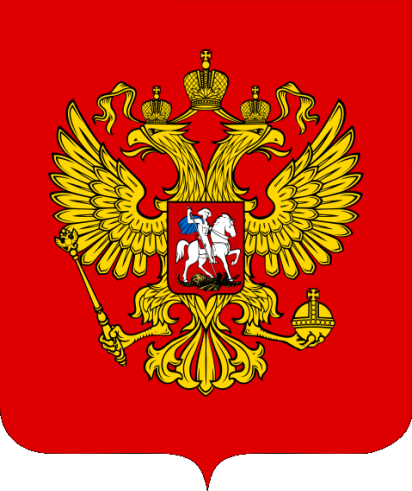 					  Подготовила: 								Пустуева Е.Н., воспитательКаргаполье, 2012г.Беседа на тему: «Россия – Родина моя!» Цель:   Воспитание уважения, любви к Родине, гордости за неё, уважительного отношения к государственным символам России. Задачи: Осуществлять ознакомление школьников с государственными символами России (флаг, герб, гимн); Воспитывать чувство гордости за Россию, эмоционально-ценностное отношение к своей стране.Ход занятия:Вступительное слово:«Родина одна» М. ПляцковскийНа свете много разных стран,Но есть одна страна:От белых льдов до теплых рекРаскинулась она!На свете много разных стран,Но есть одна страна –Ее мы Родиной зовемА Родина – одна.Беседа «Россия»:Наша страна раскинулась на тысячи километров с севера на юг и с запада на восток. Прекрасны российские поля, леса, реки. Гости из разных стран мира восхищаются красотой российских городов. В России живут умные, талантливые, добрые люди. Издавна красота русской природы воспевалась поэтами, писателями, художниками, музыкантами.-!- Сегодня мы будем говорить о нашей Родине. А как вы понимаете слово «Родина»? (ответы учеников).Чтение стихотворения подготовленными учениками:Что мы Родиной зовём?                       Что мы Родиной зовем?Дом, где мы с тобой растём                 Солнце в небе голубомИ березки у дороги,                               И душистый, золотистый хлебПо  которой мы идем.                           За праздничным столом.                           Что мы Родиной зовем?                           Край, где мы с тобой живем,                           И рубиновые звезды-                           Звезды мира над Кремлем.-!- Родина! Это слово с детства знает каждый. Родина – это место, где ты родился, где ты живёшь со своими родителями, со своими друзьями.Как  называется наша Родина? (ответы учеников) Россия или Российская Федерация.-!- Велика наша Родина. Если сесть в самолёт и пролететь над территорией нашей страны, то можно увидеть белоснежные толщи льда и знойные пустыни, вольные степи и холодную тундру, высокие горы и могучие реки, и гордость нашего государства – её зелёный наряд – леса.Все мы живём в огромной стране название, которой – Россия.Россия – самая большая страна на свете.Границы России проходят и по суше, и по морю.Наша страна очень красива и богата.	Символы РФ:Каждый человек, живущий на нашей планете, испытывает чувство гордости за свою Родину, свой народ и страну, свою землю и её историю. А олицетворяют родную землю её символы.Как вы понимаете слово символы?Каждое государство имеет свои символы:  Герб     Флаг   ГимнСимволы – это знаки отличия нашей страны от других стран.-!- Символы нашей Родины насчитывают не одну сотню лет. Первый государственный герб появился в конце XV в., первый флаг - в XVIII в., а первый гимн – в XIX в.Герб – это отличительный знак государства, города, рода, изображаемыйна флагах, монетах, печатях и других официальных документах.Слово «герб» в переводе означает «наследство».В нем отражена историяГерб представляет собой изображение золотого двуглавого орла, помещённое на красном щите. Это символ единства народов России.Над орлом – три короны, в лапах орла – скипетр (золотой жезл) и держава (золотой шар), а на груди на красном щите – всадник, поражающий копьём дракона.Короны над головами орла рассматриваются как символы союза республик, краёв, областей, из которых состоит Российская Федерация. Скипетр и держава означают сильную власть, защиту государства и его единство. Всадник на щите – не только символ столицы России – Москвы, но и олицетворение победы добра над злом, готовности нашего народа защищать страну от врагов.Слово “Флаг” – голландского происхождения и означает “корабельное знамя”. А слово “знамя” происходит от слов “знаменье, знак”. Знамя – это знак того, кому оно принадлежит, его символ.-?- Какого же цвета наш флаг?Снежинки так прекрасны и легки, Как совершенны у ромашки лепестки, Как на доске строка написанная мелом, Мы говорим сейчас о цвете : (белом) Спокойны и чисты рек русских воды Прозрачны и светлы как вечер зимний И благородны и просторны неба своды Художник их раскрасил в : (синий) Россия много войн пережила И наши деды умирали не напрасно И верность Родине их к славе привела Под Знаменем Победы ярко.. (красным)-!- ПРАКТИЧЕСКОЕ ЗАДАНИЕ: нарисавать флаг РФ.Слово «гимн» греческого происхождения, оно означает «торжественная, хвалебная песня». Гимн исполняется в особых, наиболее важных случаях.  Его  слушают и исполняют стояГимн имеет огромное значение для своего народа как в прошлом так и в настоящем.   *звучит гимн*-?- Какие чувства у вас возникают, когда вы слышите гимн?Итог:Стихотворение А. ПрокофьеваНет на свете родины милее,Где других лазурней небеса,Солнце ярче, звёзды всех светлее, Где отрадны рощи и леса;Где в реках стремительные воды.Голубеют, словно бирюза,Где, когда настанет непогода, Весь народ выходит, как гроза!Нет на свете Родины дороже.Надо всем нам делать для неё,Чтобы день, который нами прожит,Каждым часом радовал её.Всюду все в её раздольях – наше.Отдадим ей думы и  дела.И кругом садами опояшем, Чтобы вечно Родина цвела!-!- Каждый из нас – частичка Родины. Флаг Российской Федерации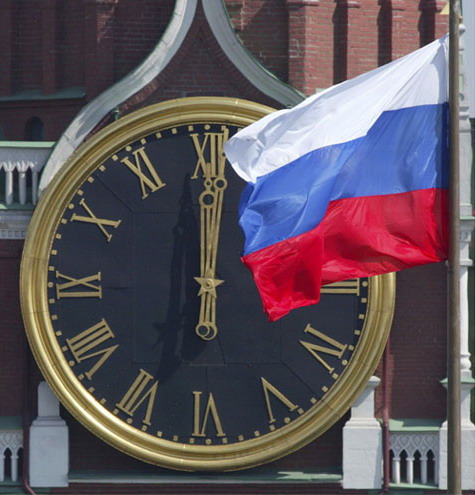 Герб Российской  Федерации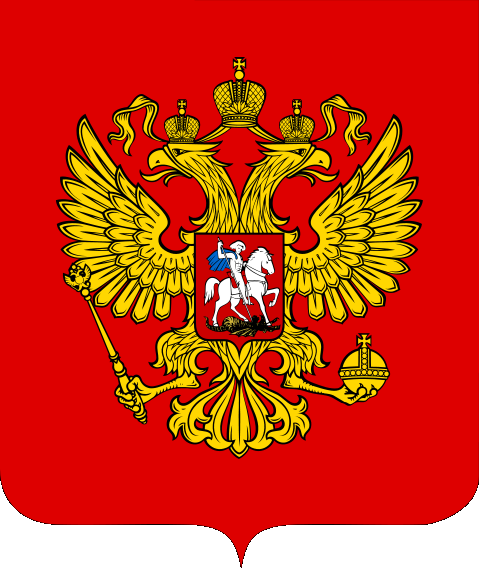 